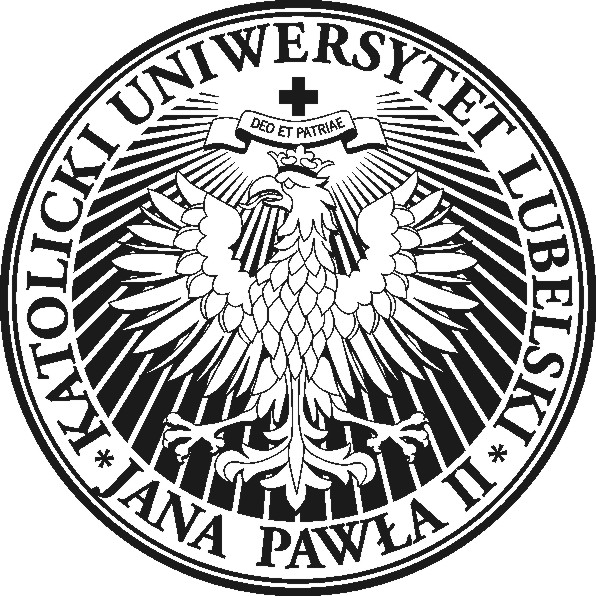 Katolicki Uniwersytet Lubelski Jana Pawła IIWydział Nauk HumanistycznychKatedra Literatury i Języka NiderlandzkiegoFilologia Niderlandzka – II stopnia Opis programu studiów na cykl kształcenia 2015/2017w związku z Uchwałą Senatu KUL nr 724/II/20z dnia 31 stycznia 2013 r.w sprawie określenia wytycznych programowychPrzygotował prof. dr hab. Wilken Engelbrecht, kierownik Katedry, i  mgr Kamila Tomaka3 – Opis programu studiów(Załącznik nr 3)Uwaga: Oparty na efektach kształcenia zatwierdzonych Uchwałą Senatu z dnia 26 kwietnia 2012 r.Nazwa kierunku: 	Filologia NiderlandzkaProfil kierunku: 	OgólnoakademickiPoziom studiów: 	Studia II stopniaForma studiów: 	Studia stacjonarneLiczba semestrów konieczna do uzyskania kwalifikacji odpowiadających poziomowi studiów: 4 semestryLiczba punktów ECTS konieczna do uzyskania kwalifikacji odpowiadających poziomowi studiów: 120 ECTSZestawienie modułów kształcenia:Nazwa przedmiotu lub grupy przedmiotówLiczba godzinLiczba ECTSSuma punktów ECTS dla modułuOdniesienie do symboli kierunkowych efektów kształceniaModuł 1 – Przedmioty misyjne i ogólnouniwersyteckie (60 godzin)Moduł 1 – Przedmioty misyjne i ogólnouniwersyteckie (60 godzin)Moduł 1 – Przedmioty misyjne i ogólnouniwersyteckie (60 godzin)Moduł 1 – Przedmioty misyjne i ogólnouniwersyteckie (60 godzin)Moduł 1 – Przedmioty misyjne i ogólnouniwersyteckie (60 godzin)Biblia - istota i rola w kulturze (wykład)3024efekty kształcenia dla przedmiotów misyjnych i ogólno-uniwersyteckich określa SenatKatolicka nauka społeczna i myśl społeczna Jana Pawła II (wykład)3024efekty kształcenia dla przedmiotów misyjnych i ogólno-uniwersyteckich określa SenatModuł 2 – Treści podstawowe (480 godzin)Moduł 2 – Treści podstawowe (480 godzin)Moduł 2 – Treści podstawowe (480 godzin)Moduł 2 – Treści podstawowe (480 godzin)Moduł 2 – Treści podstawowe (480 godzin)Językoznawstwo niderlandzkie (wykład)120941K_W01, K_W02, K_W03, K_W04, K_W05, K_W09, K_W12, K_W13, K_W14, K_W15, K_W16, K_U01, K_U03, K_U04, K_U13, K_U14, K_U16, K_U17, K_U18, K_U19, K_U20, K_U21, K_U22, K_K01, K_K02, K_K03, K_K04, K_K05, K_K06, K_K07Kulturoznawstwo niderlandzkie (wykład)120941K_W01, K_W02, K_W03, K_W04, K_W05, K_W09, K_W12, K_W13, K_W14, K_W15, K_W16, K_U01, K_U03, K_U04, K_U13, K_U14, K_U16, K_U17, K_U18, K_U19, K_U20, K_U21, K_U22, K_K01, K_K02, K_K03, K_K04, K_K05, K_K06, K_K07Literaturoznawstwo niderlandzkie (wykład)120941K_W01, K_W02, K_W03, K_W04, K_W05, K_W09, K_W12, K_W13, K_W14, K_W15, K_W16, K_U01, K_U03, K_U04, K_U13, K_U14, K_U16, K_U17, K_U18, K_U19, K_U20, K_U21, K_U22, K_K01, K_K02, K_K03, K_K04, K_K05, K_K06, K_K07PNJN Stylistyka niderlandzka (ćwiczenia)60441K_W01, K_W02, K_W03, K_W04, K_W05, K_W09, K_W12, K_W13, K_W14, K_W15, K_W16, K_U01, K_U03, K_U04, K_U13, K_U14, K_U16, K_U17, K_U18, K_U19, K_U20, K_U21, K_U22, K_K01, K_K02, K_K03, K_K04, K_K05, K_K06, K_K07PNJN Translatoryka niderlandzko-polska (ćwiczenia)30341K_W01, K_W02, K_W03, K_W04, K_W05, K_W09, K_W12, K_W13, K_W14, K_W15, K_W16, K_U01, K_U03, K_U04, K_U13, K_U14, K_U16, K_U17, K_U18, K_U19, K_U20, K_U21, K_U22, K_K01, K_K02, K_K03, K_K04, K_K05, K_K06, K_K07PNJN Translatoryka polsko-niderlandzka (ćwiczenia)30341K_W01, K_W02, K_W03, K_W04, K_W05, K_W09, K_W12, K_W13, K_W14, K_W15, K_W16, K_U01, K_U03, K_U04, K_U13, K_U14, K_U16, K_U17, K_U18, K_U19, K_U20, K_U21, K_U22, K_K01, K_K02, K_K03, K_K04, K_K05, K_K06, K_K07Egzamin PNJN-441K_W01, K_W02, K_W03, K_W04, K_W05, K_W09, K_W12, K_W13, K_W14, K_W15, K_W16, K_U01, K_U03, K_U04, K_U13, K_U14, K_U16, K_U17, K_U18, K_U19, K_U20, K_U21, K_U22, K_K01, K_K02, K_K03, K_K04, K_K05, K_K06, K_K07Moduł 3 – Treści kierunkowe(Rok I: 5 przedmiotów do wyboru – 25 ECTS; Rok II: 3 przedmioty do wyboru – 15 ECTS; 240 godzin)Moduł 3 – Treści kierunkowe(Rok I: 5 przedmiotów do wyboru – 25 ECTS; Rok II: 3 przedmioty do wyboru – 15 ECTS; 240 godzin)Moduł 3 – Treści kierunkowe(Rok I: 5 przedmiotów do wyboru – 25 ECTS; Rok II: 3 przedmioty do wyboru – 15 ECTS; 240 godzin)Moduł 3 – Treści kierunkowe(Rok I: 5 przedmiotów do wyboru – 25 ECTS; Rok II: 3 przedmioty do wyboru – 15 ECTS; 240 godzin)Moduł 3 – Treści kierunkowe(Rok I: 5 przedmiotów do wyboru – 25 ECTS; Rok II: 3 przedmioty do wyboru – 15 ECTS; 240 godzin)Katolicka literatura Niderlandów (konwersatorium)30540K_W01, K_W02, K_W03, K_W04, K_W05, K_W06, K_W08, K_W12, K_W13, K_U01, K_U02, K_U03, K_U04, K_U05, K_U07, K_U13, K_U14, K_U15, K_U20, K_U21, K_K01, K_K02, K_K03, K_K04, K_K05, K_K06, K_K07PNJN Język niderlandzki biznesu (ćwiczenia)30540K_W01, K_W02, K_W03, K_W04, K_W05, K_W06, K_W08, K_W12, K_W13, K_U01, K_U02, K_U03, K_U04, K_U05, K_U07, K_U13, K_U14, K_U15, K_U20, K_U21, K_K01, K_K02, K_K03, K_K04, K_K05, K_K06, K_K07Literatura Oświecenia (wykład)30540K_W01, K_W02, K_W03, K_W04, K_W05, K_W06, K_W08, K_W12, K_W13, K_U01, K_U02, K_U03, K_U04, K_U05, K_U07, K_U13, K_U14, K_U15, K_U20, K_U21, K_K01, K_K02, K_K03, K_K04, K_K05, K_K06, K_K07Analiza ekranizacji niderlandzkich tekstów literackich (konwersatorium)30540K_W01, K_W02, K_W03, K_W04, K_W05, K_W06, K_W08, K_W12, K_W13, K_U01, K_U02, K_U03, K_U04, K_U05, K_U07, K_U13, K_U14, K_U15, K_U20, K_U21, K_K01, K_K02, K_K03, K_K04, K_K05, K_K06, K_K07PNJN Pisanie wiadomości w języku niderlandzkim (ćwiczenia)30540K_W01, K_W02, K_W03, K_W04, K_W05, K_W06, K_W08, K_W12, K_W13, K_U01, K_U02, K_U03, K_U04, K_U05, K_U07, K_U13, K_U14, K_U15, K_U20, K_U21, K_K01, K_K02, K_K03, K_K04, K_K05, K_K06, K_K07Socjolingwistyka (konwersatorium)30540K_W01, K_W02, K_W03, K_W04, K_W05, K_W06, K_W08, K_W12, K_W13, K_U01, K_U02, K_U03, K_U04, K_U05, K_U07, K_U13, K_U14, K_U15, K_U20, K_U21, K_K01, K_K02, K_K03, K_K04, K_K05, K_K06, K_K07Historia języka niderlandzkiego w dokumentach (konwersatorium)305K_W01, K_W02, K_W03, K_W04, K_W05, K_W06, K_W08, K_W12, K_W13, K_U01, K_U02, K_U03, K_U04, K_U05, K_U07, K_U13, K_U14, K_U15, K_U20, K_U21, K_K01, K_K02, K_K03, K_K04, K_K05, K_K06, K_K07PNJN Komunikacja niderlandzkojęzyczna w miejscu pracy (ćwiczenia)305K_W01, K_W02, K_W03, K_W04, K_W05, K_W06, K_W08, K_W12, K_W13, K_U01, K_U02, K_U03, K_U04, K_U05, K_U07, K_U13, K_U14, K_U15, K_U20, K_U21, K_K01, K_K02, K_K03, K_K04, K_K05, K_K06, K_K07Kultura biznesowa niderlandzka (konwersatorium)305K_W01, K_W02, K_W03, K_W04, K_W05, K_W06, K_W08, K_W12, K_W13, K_U01, K_U02, K_U03, K_U04, K_U05, K_U07, K_U13, K_U14, K_U15, K_U20, K_U21, K_K01, K_K02, K_K03, K_K04, K_K05, K_K06, K_K07Niderlandzka literatura młodzieżowa (wykład)305K_W01, K_W02, K_W03, K_W04, K_W05, K_W06, K_W08, K_W12, K_W13, K_U01, K_U02, K_U03, K_U04, K_U05, K_U07, K_U13, K_U14, K_U15, K_U20, K_U21, K_K01, K_K02, K_K03, K_K04, K_K05, K_K06, K_K07Moduł 4 – Seminarium– 1 seminarium do wyboru (120 godzin)Moduł 4 – Seminarium– 1 seminarium do wyboru (120 godzin)Moduł 4 – Seminarium– 1 seminarium do wyboru (120 godzin)Moduł 4 – Seminarium– 1 seminarium do wyboru (120 godzin)Moduł 4 – Seminarium– 1 seminarium do wyboru (120 godzin)Seminarium językoznawcze (seminarium)1201232K_W01, K_W02, K_W03, K_W04, K_W05, K_W06, K_W07, K_W08, K_W09, K_W10, K_W11, K_W12, K_W13, K_W14, K_W15, K_W16, K_U01, K_U02, K_U03, K_U04, K_ U05, K_U06, K_U07, K_U08, K_U 09, K_U10, K_U11, K_U12, K_U13, K_U14, K_U15, K_U16, K_U17, K_U 18, K_U19, K_U20, K_U21, K_U22, K_U23, K_U24, K_K01, K_K02, K_K 03, K_K04, K_K05, K_K06, K_K07, K_K08, K_K09, K_K10Seminarium literaturoznawcze (seminarium)1201232K_W01, K_W02, K_W03, K_W04, K_W05, K_W06, K_W07, K_W08, K_W09, K_W10, K_W11, K_W12, K_W13, K_W14, K_W15, K_W16, K_U01, K_U02, K_U03, K_U04, K_ U05, K_U06, K_U07, K_U08, K_U 09, K_U10, K_U11, K_U12, K_U13, K_U14, K_U15, K_U16, K_U17, K_U 18, K_U19, K_U20, K_U21, K_U22, K_U23, K_U24, K_K01, K_K02, K_K 03, K_K04, K_K05, K_K06, K_K07, K_K08, K_K09, K_K10Przygotowanie pracy dyplomowej i do egzaminu dyplomowegoxxx2032K_W01, K_W02, K_W03, K_W04, K_W05, K_W06, K_W07, K_W08, K_W09, K_W10, K_W11, K_W12, K_W13, K_W14, K_W15, K_W16, K_U01, K_U02, K_U03, K_U04, K_ U05, K_U06, K_U07, K_U08, K_U 09, K_U10, K_U11, K_U12, K_U13, K_U14, K_U15, K_U16, K_U17, K_U 18, K_U19, K_U20, K_U21, K_U22, K_U23, K_U24, K_K01, K_K02, K_K 03, K_K04, K_K05, K_K06, K_K07, K_K08, K_K09, K_K10Moduł 5 – PraktykiModuł 5 – PraktykiModuł 5 – PraktykiModuł 5 – PraktykiModuł 5 – PraktykiStaż6033K_W01, K_W02, K_W03, K_W04, K_W05, K_W06, K_W08, K_W12, K_W13, K_U01, K_U02, K_U03, K_U04, K_U05, K_U07, K_U13, K_U14, K_U15, K_U20, K_U21, K_K01, K_K02, K_K03, K_K04, K_K05Suma godzin900Suma punktów ECTS120